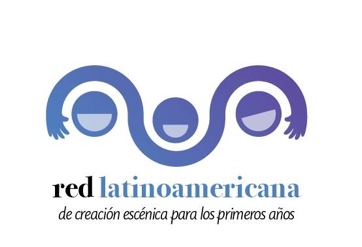 1er Encuentro de la Red Latinoamericana de Creación Escénica para los Primeros Años.DEL 10 AL 13 DE JULIO SE LLEVÓ A CABO EL 1ER ENCUENTRO DE LA RED LATINOAMERICANA DE CREACIÓN ESCÉNICA PARA LOS PRIMEROS AÑOS EN LA CIUDAD DE SANTIAGO DE CHILE, EN EL CENTRO CULTURAL ESPAÑA.Estuvieron presentes La Lupe Teatro  y  Verdever de Argentina,  Coletivo Antonia de Brasil,  Compañía Aranwa, Teatro de Ocasión, Amnia y Teatro Pichciche de Chile, Teatro al Vacío, A la Deriva Teatro y Colectivo Teatro en Espiral de México que dedican sus propuestas artísticas a la primera infancia se encontraron para compartir experiencias, reflexiones y proponer acciones para el ejercicio de los derechos culturales de les niñes en sus primeros años.Fueron tres días de encuentro plenos de respeto, disposición al diálogo y la reflexión donde las compañías se conocieron, hablaron de sus proyectos artísticos, sus visiones sobre la estética, las audiencias y los derechos de les niñes. Estuvo como invitada Soledad Acuña, directora de la Maestría en Creatividad e Innovación Pedagógica de la Universidad Finis Terrae, quien realizó una ponencia sobre Educación Imaginativa.El encuentro fue transmitido en vivo para todos los interesados de los diferentes países, que no pudieron estar presente en esta ocasión. Aunque la RED ya ha sostenido encuentros en varias ocasiones, esta es la primera vez que se abre para integrar a otras propuestas latinoamericanas.A partir de este encuentro se han sumado a la RED LATINOAMERICANA DE CREACIÓN ESCÉNICA PARA LOS PRIMEROS AÑOS, todas las compañías asistentes. Esta importante acción amplía la RED y es el comienzo de una serie de acciones conjuntas para seguir creciendo y visibilizando las artes escénicas para la primera infancia y el ejercicio de los derechos al arte y la cultura de les niñes latinoamericanos.Todxs lxs miembros de LA RED acordaron generar un segundo encuentro en el año 2020 esta vez en Brasilia recibidos por Coletivo Antonia.RED LATINOAMERICANA DE CREACIÓN ESCÉNICA PARA LOS PRIMEROS AÑOS.La Red Latinoamericana de Creación Escénica Para los Primeros Años tiene como uno de sus objetivos principales el diálogo e intercambio de experiencias y saberes que permitan seguir desarrollando proyectos creativos con sensibilidad y responsabilidad; y que respondan al complejo momento que se vive en la escena latinoamericana y a la urgencia social de atender a la primera infancia en nuestros países.Con el propósito de abrir un espacio de diálogo e intercambio de experiencias, la Red reunió a compañías dedicadas al teatro para los primeros años de varios países de Latinoamérica. El programa incluyó actividades donde las compañías presentaron sus proyectos artísticos, mesas de diálogo y reflexión sobre las artes escénicas para la primera infancia en los contextos latinoamericanos, un conversatorio taller con Soledad Acuña sobre educación imaginativa, y actividades especiales para generar acciones conjuntas para la difusión y profesionalización de las artes escénicas para la primera infancia en Latinoamérica.La Red Latinoamérica de Creación Escénica para los Primeros Años nace en el 2015 encabezada por cuatro compañías de México, Argentina y Chile: Colectivo de Teatro en Espiral, de Baja California; Teatro a la Deriva, de Guadalajara; Teatro al Vacío, México/Argentina y Compañía Aranwa de Chile con el objetivo de crear y difundir espectáculos, talleres y trabajos de investigación en colaboración o individuales que muestren el panorama actual de la creación escénica para niños y niñas de la primera infancia.Además es del interés de la Red generar encuentros y festivales que fomenten el trabajo en equipo y la retroalimentación, manteniendo un espacio de diálogo abierto con el fin de que la reflexión constante y el intercambio de experiencias nos haga crecer y al mismo tiempo posibilite ofrecer al público producciones artísticas de calidad, creadas especialmente para ellos por profesionales, teniendo en cuenta su edad, así como trabajar por la legitimación del derecho de las niñas y los niños al arte y la cultura.“En este momento y en nuestros contextos trabajar con y para les niñes en sus primeros años de vida es una decisión política y de resistencia. Es brindarle a les niñes el espacio que les corresponde como ciudadanos. Es un acto de respeto e inclusión para con les niñes en sus primeros años de vida. Es acompañar y promover el vínculo y la comunicación entre niñes y adultes” Red Latinoamericana de Creación Escénica par los primeros años